		Kako je Gremus ukrao Božić?Bio jednom mali gremlin po imenu Gremus. On je jako mrzio Božić, zbog toga što njemu niko nije darovao poklone. Jedne badnje večeri smišljao je plan kako da ukrade Božić.I u tom trenutku sinula mu je ideja…  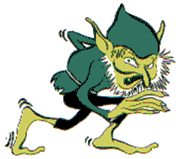 Pozvao je svoje prijatelje, jer ih je za  njegov planBilo je potrebno više gremlina.Potrčao je prema selu da ostvari svoj plan.Tamo su ga dočekali ostali gremlini…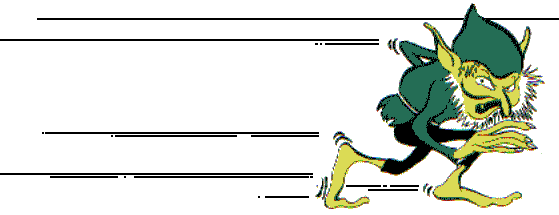 Majmunista       Vatrena                                            kosica   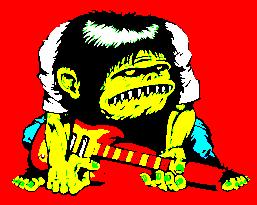 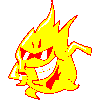 Dođoše oni pred kuću te zateknu Djeda Mraza.         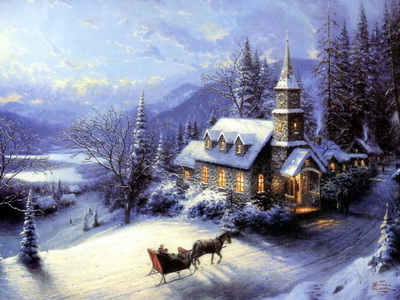 I tako su gremlini svoj djeci u selu ukrali poklone, u prenesenom  značenju  KAKO SU IM UKRALI BOŽIĆ!!!I to je priča kako je Gremus ukrao Božić!!Rene Rimaj i Luka Malović  6.c !